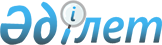 О внесении изменений в приказ Министра финансов Республики Казахстан от 20 февраля 2015 года № 109 "Об утверждении Правил хранения и реализации (отгрузки, приемки) этилового спирта"Приказ Министра финансов Республики Казахстан от 15 декабря 2021 года № 1314. Зарегистрирован в Министерстве юстиции Республики Казахстан 20 декабря 2021 года № 25837
      Примечание ИЗПИ!      Вводится в действие с 01.01.2022
      ПРИКАЗЫВАЮ:
      1. Внести в приказ Министра финансов Республики Казахстан от 20 февраля 2015 года № 109 "Об утверждении Правил хранения и реализации (отгрузки, приемки) этилового спирта" (зарегистрирован в Реестре государственной регистрации нормативных правовых актов под № 10524) следующие изменения:
      преамбулу приказа изложить в следующей редакции:
      "В соответствии с подпунктом 7) пункта 2 статьи 4 Закона Республики Казахстан "О государственном регулировании производства и оборота этилового спирта и алкогольной продукции" и подпунктом 2) пункта 3 статьи 16 Закона Республики Казахстан "О государственной статистике" ПРИКАЗЫВАЮ:";
      Правила хранения и реализации (отгрузки, приемки) этилового спирта, утвержденные указанным приказом, изложить в новой редакции согласно приложению к настоящему приказу.
      2. Комитету государственных доходов Министерства финансов Республики Казахстан в установленном законодательством Республики Казахстан порядке обеспечить:
      1) государственную регистрацию настоящего приказа в Министерстве юстиции Республики Казахстан;
      2) размещение настоящего приказа на интернет-ресурсе Министерства финансов Республики Казахстан;
      3) в течение десяти рабочих дней после государственной регистрации настоящего приказа в Министерстве юстиции Республики Казахстан представление в Департамент юридической службы Министерства финансов Республики Казахстан сведений об исполнении мероприятий, предусмотренных подпунктами 1) и 2) настоящего пункта.
      3. Настоящий приказ вводится в действие с 1 января 2022 года и подлежит официальному опубликованию.
      "СОГЛАСОВАН"Министерство здравоохраненияРеспублики Казахстан
      "СОГЛАСОВАН"Бюро национальной статистикиАгентства по стратегическомупланированию и реформамРеспублики Казахстан Правила хранения и реализации (отгрузки, приемки) этилового спирта Глава 1. Общие положения
      1. Настоящие Правила хранения и реализации (отгрузки, приемки) этилового спирта (далее – Правила) разработаны в соответствии с подпунктом 7) пункта 2 статьи 4 Закона Республики Казахстан "О государственном регулировании производства и оборота этилового спирта и алкогольной продукции" и определяют порядок хранения и реализации (отгрузки, приемки) этилового спирта.
      2. Хранение и реализация этилового спирта осуществляются при наличии лицензии на производство этилового спирта, форма которой утверждена приказом Министра национальной экономики Республики Казахстан от 6 января 2015 года № 3 "Об утверждении форм заявлений для получения и переоформления лицензии и (или) приложения к лицензии, форм лицензий и (или) приложений к лицензиям" (зарегистрирован в Реестре государственной регистрации нормативных правовых актов под № 10195), со складских помещений производителя этилового спирта.
      Лицензия на производство алкогольной продукции (кроме пивоваренной продукции) допускает производителю хранение этилового спирта, предназначенного для производства алкогольной продукции в складских помещениях в месте нахождения производства алкогольной продукции, указанного в лицензии.
      3. Реализация этилового спирта допускается:
      1) организациям по производству лекарственных средств, изделий медицинского назначения и государственным организациям здравоохранения при наличии лицензии на соответствующий вид деятельности, в пределах выделенных квот;
      2) производителям алкогольной продукции, на выработку которой используется этиловый спирт;
      3) организациям, использующим этиловый спирт в технических целях, для лабораторных нужд или при производстве неалкогольной продукции.
      4. Реализация конфискованного этилового спирта допускается только производителями этилового спирта и алкогольной продукции. Глава 2. Порядок хранения этилового спирта
      5. Хранение этилового спирта осуществляется в складских помещениях производителя, предназначенных исключительно для хранения, приема и отпуска этилового спирта, отвечающего квалификационным требованиям, утвержденным приказом Министра финансов Республики Казахстан от 30 января 2015 года № 60 "Об утверждении квалификационных требований и перечня документов, подтверждающих соответствие им, для осуществления деятельности в сферах производства этилового спирта, производства алкогольной продукции, хранения и оптовой реализации алкогольной продукции, заисключением деятельности по хранению и оптовой реализации алкогольной продукции на территории ее производства, а также хранения и розничной реализации алкогольной продукции, за исключением деятельности по хранению и розничной реализации алкогольной продукции на территории ее производства" (зарегистрирован в Реестре государственной регистрации нормативных правовых актов под № 10422) и указанного в паспорте производства, перечень сведений которого утвержден приказом Министра финансов Республики Казахстан от 11 февраля 2015 года № 82 "Об утверждении перечня необходимых сведений для паспорта производства этилового спирта и алкогольной продукции" (зарегистрирован в Реестре государственной регистрации нормативных правовых актов под № 10461).
      6. Этиловый спирт хранится в стальных резервуарах различной вместимости и формы с обязательным условием возможности измерения в них наличия спирта по объему и устанавливаемых в специализированных стационарных помещениях и площадках (открытых, закрытых).
      7. В хранилище этилового спирта к каждому резервуару обеспечивается свободный доступ со всех сторон для осмотра резервуара с этиловым спиртом, с установкой лестниц и площадок для работы на крышке резервуара (отбор проб, замер уровня спирта).
      8. Для наблюдения за уровнем спирта в резервуарах устанавливаются взрывобезопасные автоматические сигнализаторы предельного уровня, предупреждающие переполнение резервуаров. Глава 3. Порядок реализации этилового спирта в пределах выделенных квот организациям по производству лекарственных средств, изделий медицинского назначения и государственным организациям здравоохранения при наличии лицензии на соответствующий вид деятельности, а также уведомившим о начале своей деятельности в установленном порядке
      9. Реализация этилового спирта организациям по производству лекарственных средств, изделий медицинского назначения и государственным организациям здравоохранения при наличии лицензии на соответствующий вид деятельности, а также уведомившим о начале своей деятельности в установленном порядке (далее – Получатель 1), осуществляется в пределах выделенных квот.
      10. Субъект, имеющий право осуществлять деятельность по производству и реализации этилового спирта (далее – Поставщик) реализует этиловый спирт Получателям 1 по перечню по форме согласно приложению 1 к настоящим Правилам.
      Перечень Получателей 1 формируется уполномоченным органом в области здравоохранения (далее – государственный орган), размещается на сайте уполномоченного органа в сфере производства и оборота этилового спирта (далее – уполномоченный орган) и действует до 31 декабря года, на который он сформирован.
      11. Приемку этилового спирта осуществляют работники Получателя 1, назначенные приказом руководителя либо лица, его замещающего, ответственные за учет, хранение, реализацию (отгрузку, приемку) этилового спирта.
      12. Этиловый спирт отпускается через мерники, прошедшие в установленные сроки государственную поверку, имеющие пломбы или клейма государственного поверителя и свидетельства о их поверке, с определением его объема, концентрации, температуры и исчислением количества безводного спирта.
      13. Контроль за целевым использованием этилового спирта Получателями 1 осуществляет государственный орган.
      14. Государственный орган представляет в уполномоченный орган ежеквартальный отчет об использовании этилового спирта Получателями 1 по форме согласно приложению 2 к настоящим Правилам.
      Отчеты представляются в срок не позднее 10 числа месяца, следующего за отчетным периодом. Глава 4. Порядок реализации (отгрузки) этилового спирта производителям алкогольной продукции, на выработку которой используется спирт
      15. Производитель алкогольной продукции, на выработку которой используется этиловый спирт (далее – Получатель 2), в соответствии с настоящими Правилами приобретает этиловый спирт у Поставщика, находящегося на территории Республики Казахстан.
      16. Реализация (отгрузка) этилового спирта Поставщиком осуществляется ежедневно с понедельника по пятницу с 10:00 часов до 17:00 часов дня по местному часовому поясу.
      Реализация (отгрузка) этилового спирта не осуществляется с 17:00 часов дня до 10:00 часов следующего дня по местному часовому поясу, а также в праздничные дни, в субботу и воскресенье.
      17. Под реализацией (отгрузкой) этилового спирта в рамках настоящей главы понимается налив спирта с мерников спиртохранилища Поставщика в транспорт, трубопровод, а также оформление установленных документов и отправка указанного транспорта с этиловым спиртом с территории Поставщика.
      18. Получатель 2 представляет в территориальные органы уполномоченного органа по месту своей дислокации сведения об уполномоченных лицах на получение этилового спирта.
      В список представляемых сведений включаются:
      1) копии приказов о приеме на работу и назначении на должность;
      2) образцы подписей уполномоченных лиц на получение этилового спирта, а также первого руководителя либо лица, исполняющего обязанности первого руководителя;
      3) копии паспорта или удостоверения личности.
      При изменении уполномоченного лица Получатель 2 в срок не позднее 2 (двух) рабочих дней со дня такого изменения уведомляет об этом территориальный орган уполномоченного органа.
      19. Сведения заверяются подписью первого руководителя либо лица, исполняющего обязанности первого руководителя, с предоставлением копии приказа о назначении исполняющим обязанности первого руководителя.
      20. Территориальный орган уполномоченного органа, проверив достоверность представленных Получателем 2 сведений либо сведений об изменении уполномоченного лица, в течение 2 (двух) рабочих дней со дня такого изменения направляет копии документов с сопроводительным письмом в уполномоченный орган.
      Уполномоченный орган направляет территориальным органам уполномоченного органа перечень уполномоченных лиц на получение этилового спирта.
      Территориальные органы уполномоченного органа направляют перечень уполномоченных лиц на получение этилового спирта Поставщикам по месту их регистрационного учета по отдельным видам деятельности.
      21. Транспортировка этилового спирта при его реализации (отгрузке) осуществляется автоцистерной и (или) железнодорожной цистерной, поверенными в установленном порядке, а также трубопроводами без наличия на них промежуточных фланцев.
      22. Для реализации этилового спирта Поставщиком и Получателем 2 направляются уведомления в территориальный орган уполномоченного органа, содержащие информацию:
      1) Поставщик – о Получателе 2, запрашиваемом объеме и дате реализации спирта и об уполномоченном лице Получателя 2;
      2) Получатель 2 – о Поставщике, приобретаемом объеме и дате направления транспорта (для железнодорожной цистерны – даты поставки под погрузку) и об уполномоченном лице.
      При транспортировке этилового спирта трубопроводами Поставщик и Получатель 2 уведомляют соответствующие территориальные органы уполномоченного органа о запрашиваемом и отпускаемом объеме, дате и времени реализации (отгрузки) спирта, а также уполномоченном лице Получателя 2, который будет направлен для получения этилового спирта.
      При транспортировке этилового спирта, когда Получатель 2 и Поставщик выступают в одном лице и находятся на одной территории, предоставлять данные по уполномоченному лицу не требуется.
      Вышеуказанные уведомления утверждаются подписью первых руководителей Поставщика и Получателя 2 либо лиц, исполняющих обязанности первых руководителей, с предоставлением копии приказа о назначении исполняющих обязанности первых руководителей.
      23. Территориальный орган уполномоченного органа осуществляет ведение реестров входящих уведомлений и сведений Поставщика и Получателя 2.
      24. Реализация (отгрузка) этилового спирта железнодорожной цистерной производится только после предъявления уполномоченным лицом работнику территориального органа уполномоченного органа удостоверения личности и доверенности с распорядительной надписью на ней руководителя Поставщика об отпуске этилового спирта, либо лица, исполняющего обязанности первого руководителя.
      При перевозке этилового спирта автоцистерной, кроме документов, указанных в части первой настоящего пункта, предъявляются также удостоверение личности водителя, технический паспорт транспорта и акт метрологической поверки автоцистерны.
      25. Работник акцизного поста по месту нахождения производителя этилового спирта, убедившись в достоверности данных, представленных в уведомлениях Поставщика и Получателя 2, сведений, представленных Получателем 2 согласно пункту 23 настоящих Правил, а также акта метрологической поверки автоцистерны (кроме случая транспортировки этилового спирта трубопроводами), присутствует при реализации (отгрузке) этилового спирта.
      Территориальный орган уполномоченного органа по месту реализации (отгрузки) этилового спирта, в срок не позднее 2 (двух) рабочих дней с даты (реализации) отгрузки этилового спирта направляет уведомление в территориальный орган уполномоченного органа по месту прибытия этилового спирта с указанием наименования Поставщика и Получателя 2, объема этилового спирта.
      26. Территориальный орган уполномоченного органа в реестрах, указанных в пункте 32 настоящих Правил, также отражает дату и время реализации (отгрузки), поступления этилового спирта, либо основание, послужившее принятию решения об отказе в реализации (отгрузки) этилового спирта, согласно пункту 42 настоящих Правил.
      27. Транспорт с этиловым спиртом выезжает с территории Поставщика в тот же день, когда выписана сопроводительная накладная установленной формы.
      28. К вышеуказанной сопроводительной накладной прилагается документ о качестве этилового спирта установленной формы на каждую цистерну.
      29. Приемку этилового спирта осуществляют работники организации – производителя этилового спирта или алкогольной продукции, назначенные приказом руководителя либо лица его замещающего, ответственные за учет, хранение, реализацию (отгрузку, приемку) этилового спирта при участии работника производственной лаборатории.
      30. Этиловый спирт принимается через мерники, прошедшие в установленные сроки государственную поверку, имеющие пломбы или клейма государственного поверителя и свидетельства об их поверке, с определением его объема, концентрации, температуры и исчислением количества безводного спирта.
      31. После приемки этилового спирта в месте производства алкогольной продукции, Получатель 2 в срок не более 1 (одного) рабочего дня уведомляет территориальный орган уполномоченного органа по месту своей дислокации о получении этилового спирта с указанием объема.
      32. Доступные места резервуаров для хранения этилового спирта в спиртохранилище ежедневно с 17:00 часов и до 10:00 часов следующего дня по местному времени, а также в субботу, воскресенье и праздничные дни заглушаются и опломбируются работником акцизного поста в присутствии работников Поставщика.
      33. Реализация (отгрузка) этилового спирта не допускается в следующих случаях:
      1) в отношении Поставщика и (или) Получателя 2 имеется решение суда, запрещающее ему занятие деятельностью по производству этилового спирта (алкогольной продукции), а также в случае прекращения или приостановления действия лицензии на производство этилового спирта, алкогольной продукции;
      2) несоответствие информации, содержащейся в уведомлениях Поставщика и (или) Получателя 2, либо сведений Получателя 2, представляемых территориальному органу уполномоченного органа по месту своей дислокации, а также технического паспорта, акта метрологической поверки и удостоверения личности водителя автоцистерны фактическим данным;
      3) прекращение деятельности, ликвидация или реорганизация в форме разделения Поставщика и (или) Получателя 2;
      4) несанкционированное снятие пломб, наложенных в соответствии с пунктом 32 настоящих Правил;
      5) нарушение Поставщиком и (или) Получателем 2 требований, предусмотренных настоящей главой.
      34. При отказе в реализации (отгрузке) этилового спирта, территориальный орган уполномоченного органа, в срок не позднее, чем за 3 (три) рабочих дня письменно уведомляет о таком решении Поставщика и Получателя 2. Глава 5. Порядок реализации этилового спирта организациям, использующим этиловый спирт в технических целях, для лабораторных нужд или при производстве неалкогольной продукции
      35. Поставщик реализует этиловый спирт организациям, использующим этиловый спирт в технических целях, для лабораторных нужд или при производстве неалкогольной продукции.
      36. Под реализацией (отгрузкой) этилового спирта в рамках настоящей главы понимается налив спирта с мерников спиртохранилища Поставщика в тару, транспорт, а также оформление установленных документов и отправка транспорта с этиловым спиртом с территории Поставщика.
      37. Приемку этилового спирта осуществляют работники организации, использующие его для нужд, указанных в пункте 35 настоящих Правил, назначенные приказом руководителя либо лица, его замещающего, ответственные за приемку, учет и хранение этилового спирта.
      38. Этиловый спирт отпускается через мерники, прошедшие в установленные сроки государственную поверку, имеющие пломбы или клейма государственного поверителя и свидетельства о их поверке, с определением его объема, концентрации, температуры и исчислением количества безводного спирта. Перечень организаций по производству лекарственных средств, изделий медицинского назначения
и государственных организаций здравоохранения, использующих этиловый спирт
для изготовления лекарственных препаратов и оказания медицинских услуг, на 20___ года
      Представляется: в Комитет государственных доходовМинистерства финансов Республики КазахстанФорма административных данных размещенана интернет-ресурсе: www.minfin.gov.kz Отчет об использовании этилового спирта организациями по производству лекарственных средств,
изделий медицинского назначения и государственными организациями здравоохранения Республики Казахстан
      Индекс: ЭС-1Периодичность: ежеквартальноОтчетный период ____ квартал 20 ___ годаКруг лиц представляющих информацию:Министерство здравоохранения Республики Казахстан.Срок представления не позднее 10 числа месяца,следующего за отчетным периодомНаименование субъекта ___________________________
      Адрес ______________________________________________________________Телефон____________________________________________________________Адрес электронной почты______________________________________________Исполнитель______________________________________ __________________фамилия, имя и отчество (при его наличии) подписьРуководитель или лицо, исполняющее его обязанности_________________________________________________ __________________фамилия, имя и отчество (при его наличии) подписьПримечание: пояснение по заполнению формы отчета приведено в приложении к настоящей форме Пояснение по заполнению формы, предназначенной для сбора административных данных
"Отчет об использовании этилового спирта организациями по производству лекарственных средств,
изделий медицинского назначения и государственными организациями здравоохранения Республики Казахстан" Глава 1. Общее положение
      1. Настоящее пояснение определяет единые требования по заполнению формы, предназначенной для сбора административных данных "Отчет об использовании этилового спирта организациями по производству лекарственных средств, изделий медицинского назначения и государственными организациями здравоохранения Республики Казахстан".
      2. Отчет об использовании этилового спирта организациями по производству лекарственных средств, изделий медицинского назначения и государственными организациями здравоохранения Республики Казахстан (Получатель 1) содержит сведения относительно установленной квоты и фактического использования этилового спирта организациями по производству лекарственных средств, изделий медицинского назначения и государственными организациями здравоохранения Республики Казахстан (далее – Отчет).
      3. Отчет заполняется Министерством здравоохранения Республики Казахстан и представляется в Комитет государственных доходов Министерства финансов Республики Казахстан ежеквартально.
      4. Отчет представляется ежеквартально не позднее 10 числа месяца, следующего за отчетным периодом. Глава 2. Пояснение по заполнению Отчета
      5. Отчет заполняется следующим образом:
      в графе 1 указывается номер по порядку;
      в графе 2 указывается наименование получателя;
      в графе 3 указывается бизнес-идентификационный номер/индивидуальный идентификационный номер;
      в графе 4 указывается установленная квота за отчетный год, литр безводного (стопроцентного) спирта;
      в графе 5 указывается фактическое получение этилового спирта за отчетный квартал (с нарастающим итогом) литр, безводного (стопроцентного) спирта;
      в графе 6 указывается фактический остаток этилового спирта за отчетный квартал литр, безводного (стопроцентного) спирта.
					© 2012. РГП на ПХВ «Институт законодательства и правовой информации Республики Казахстан» Министерства юстиции Республики Казахстан
				
      Министр финансовРеспублики Казахстан 

Е. Жамаубаев
Приложение к приказу
Министра финансов
Республики Казахстан
от 15 декабря 2021 года № 1314Утверждены приказом
Министра финансов
Республики Казахстан
от 20 февраля 2015 года № 109Приложение 1
к Правилам хранения
и реализации (отгрузки,
приемки) этилового спиртаФорма
№ 
Наименование получателя
Адрес (местонахождение)
Бизнес идентификационный номер/индивидуальный идентификационный номер
Требуемый объем этилового спирта на 20___ год, литров
Требуемый объем этилового спирта на 20___ год, литров
Требуемый объем этилового спирта на 20___ год, литров
Требуемый объем этилового спирта на 20___ год, литров
Требуемый объем этилового спирта на 20___ год, литров
№ 
Наименование получателя
Адрес (местонахождение)
Бизнес идентификационный номер/индивидуальный идентификационный номер
Всего
I квартал
II квартал
III квартал
IV квартал
1.
2.Приложение 2
к Правилам хранения
и реализации (отгрузки,
приемки) этилового спиртаФорма,
предназначенная для сбора
административных данных
№ 
Наименование получателя этилового спирта 
Бизнес идентификационный номер/индивидуальный идентификационный номер
Установленная квота за отчетный год, литр безводного (стопроцентного) спирта
Фактическое получение этилового спирта за отчетный квартал (с нарастающим итогом) литр, безводного (стопроцентно го) спирта
Фактический остаток этилового спирта за отчетный квартал литр, безводного (стопроцентного) спирта
1
2
3
4
5
6Приложение
к форме, предназначенной
для сбора административных данных